AKADEMİK BİRİM İÇ DEĞERLENDİRME RAPORU(2019)                               TOROS ÜNİVERSİTESİİktisadi İdari ve Sosyal Bilimler Fakültesi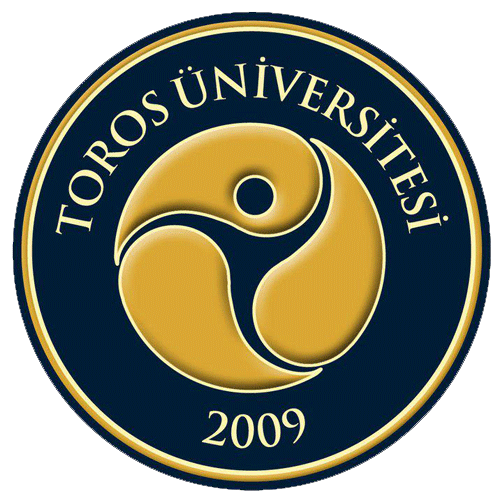    15/01/2020İÇİNDEKİLERAKADEMİK BİRİM HAKKINDA BİLGİLER	3İletişim Bilgileri	3Tarihsel Gelişimi	3Misyonu, Vizyonu, Değerleri ve Hedefleri	3Eğitim-Öğretim Hizmeti Sunan Birimleri	5KALİTE GÜVENCESİ SİSTEMİ	6Kalite Politikası	6Kalite Odaklı Oluşumlar	8Paydaş Katılımı	9EĞİTİM - ÖĞRETİM	12Programların Tasarımı ve Onayı	12Programların Sürekli İzlenmesi ve Güncellenmesi	14Öğrenci Merkezli Öğrenme, Öğretme ve Değerlendirme	15Eğitim-Öğretim Kadrosu	19Öğrenme Kaynakları, Erişilebilirlik ve Destekler	20ARAŞTIRMA, GELİŞTİRME ve TOPLUMSAL KATKI	21Birimin Araştırma Stratejisi ve Hedefleri	21Birimin Araştırma Kaynakları	22Birimin Araştırma Performansının İzlenmesi ve İyileştirilmesi	24YÖNETİM SİSTEMİ	27Birim Yönetimi ve Yapısı	27Yönetimin Etkinliği ve Hesap Verebilirliği, Kamuoyunu Bilgilendirme	27SONUÇ VE DEĞERLENDİRME	29GÖSTERGE RAPORU									          32KURUMSAL BİLGİLERİletişim BilgileriProf. Dr. Köksal HAZIR / Dekanİş: 0324 325 33 00-2272 / Cep: 0505 398 25 83Mail: koksal.hazir@toros.edu.trDr. Ögr. Üyesi Ayhan DEMİRCİ / Kalite Komisyon Başkanıİş: 0324 325 33 00-2232 / Cep: 0505 561 02 86Mail: ayhan.demirci@toros.edu.trTarihsel GelişimFakültemiz, 07 Temmuz 2009 tarihli ve 27281 sayılı Resmi Gazete’de yayımlanan 23.06.2009 tarihinde TBMM’de kabul edilen 5913 sayılı Yüksek Öğretim Kurumları Teşkilatı Kanununda Değişiklik Yapılmasına Dair Kanun’un 1 inci maddesi ile 28.03.1983 tarihli ve 2809 sayılı Yüksek Öğretim Kurumları Teşkilatı Kanunu’na eklenen Ek Madde 111 ile Mersin Eğitim Vakfı tarafından 2547 sayılı Yükseköğretim Kanununun vakıf yükseköğretim kurumlarına ilişkin hükümlerine tabi olmak üzere, kamu tüzel kişiliğine sahip Toros Üniversitesi adıyla bir vakıf üniversitesi ve bu Üniversitenin Rektörlüğüne bağlı olarak; İktisadi-İdari ve Sosyal Bilimler Fakültesi olarak kurulmuştur.Yükseköğretim Yürütme Kurulunun 31.03.2010 tarihli kararı ile Fakültemiz bünyesinde “İşletme”, “İktisat” ve “Uluslararası İlişkiler” bölümleri açılmıştır. İlk öğrencisini 2010 yılında İktisat Bölümüne almıştır. Yükseköğretim Yürütme Kurulunun 01.03.2011 tarihli kararı ile de Fakültemiz bünyesinde “Uluslararası Ticaret”, “Uluslararası Ticaret ve Taşımacılık” ve “Psikoloji” bölümleri açılmıştır. Yükseköğretim Yürütme Kurulunun 10.05.2012 tarihli kararı ile bu bölümlerimizden “Uluslararası Ticaret Bölümü” adı “Uluslararası Ticaret ve Lojistik Bölümü” olarak değiştirilmiştir. İktisat (%100 İngilizce) Bölümünün adı Yükseköğretim Yürütme Kurulu’nun 11.04.2018 tarihli toplantısında 2547 sayılı Kanun’un 2880 sayılı Kanun’la değişik 7/d-2 maddesi uyarınca alınan kararla, mevcut öğrencilerin statülerinin korunması şartıyla Uluslararası Finans (%100 İngilizce) olarak değişmiştir.Misyonu, Vizyonu, Değerleri ve HedefleriToros Üniversitesi İktisadi İdari ve Sosyal Bilimler Fakültesi’nin MisyonuFakültemizin misyonu “eğitim, bilimsel araştırma, yenilikçilik, girişimcilik ve topluma hizmet yoluyla, insani değerlerin geliştirilmesine, insan yaşamının iyileştirilmesine ve geleceğin tasarımına katkıda bulunmak”tır. Fakültemiz, bu misyonu doğrultusunda, kendisini eğitim, araştırma ve topluma hizmete adamış bir yüksek öğretim kurumuna bağlı akademik birimdir. Fakültemiz, misyonunu gerçekleştirmek için çeşitli kurum, kuruluş ve paydaşlarla işbirliği yaparak, etkin, yaratıcı ve sürekli öğrenmeye önem verir.Toros Üniversitesi İktisadi İdari ve Sosyal Bilimler Fakültesi’nin VizyonuFakültemizin vizyonu, Üniversitemizin “geleceğin tasarımına katkıda bulunan, uluslararası düzeyde tanınmış bir üniversite” olma hedefi doğrultusunda faaliyet göstermektir. Fakültemiz, bu amaca ulaşmak için; gelecek 10 yıl içinde, öğretim verdiği alanlarda, bilimsel araştırma, yayın ve öğretim kalitesi ile Türkiye’nin önde gelen vakıf üniversitelerinin İktisadi- İdari ve Sosyal Bilimler Fakülteleri arasına girmeyi hedeflemiştir.Toros Üniversitesi İktisadi İdari ve Sosyal Bilimler Fakültesi’nin Temel Değerleri Fakültemiz, tüm çalışanlarının, tüm üniversite faaliyetlerinde, üniversitenin temel değerlerine uygun hareket etmesini ister ve bekler. Fakültemiz, çalışanlarına rehberlik etmek üzere, aşağıda sıralanan temel değerlerin ne içerdiği ve ne şekilde ulaşılacağı Fakülte stratejik planında ayrıntılı şekilde yer almaktadır:Akademik mükemmeliyet ve akademik etkiYüksek kalitede eğitim ve araştırmaYaşamları değiştiren ve bilgiyi derinleştiren bilimYaratıcılık ve yenilikçilikGeleceğe odaklanmaKapsayıcılık, çeşitlilik, dürüstlük, açıklıkHoşgörü ve fikirlerin serbest değişimiToplumsal (sosyal) ve uluslararası yükümlülükHer bireyin yeteneğine ve bakış açısına saygıAkademik özgürlük ve sorumlulukEtik davranış, çağdaş ve evrensel değerlere saygıPaylaşılan yönetişimVizyoner liderlik Sürekli stratejik planlama, sürekli iyileştirmeSürdürülebilir üretkenlikÖrgütsel ve bireysel öğrenmeGüçlü altyapı ve sistemlerFakültemiz, misyonuna ve vizyonuna dayalı stratejik amaç ve hedeflerini gerçekleştirmek için, aşağıdaki temel politikaları uygulamayı esas almaktadır ve Fakülte stratejik planında ayrıntılı şekilde yer almaktadır:Eğitim ve Öğretimde Uluslararası KaliteAraştırma ve Yayın	Öğretim Kadrosunun GeliştirilmesiÖğrencilerin Kendini Geliştirmesi	Toplumsal SorumlulukÜniversite-Sanayi İşbirliğiÇevrenin Korunması ve GeliştirilmesiTanıtımEğitim-Öğretim Hizmeti Sunan Bölüm/ProgramlarHalihazırda Fakültemiz bünyesinde “İşletme (%100 İngilizce)”, “İktisat (%100 İngilizce)”, “Psikoloji(%30 İngilizce)” ve “Uluslararası Ticaret ve Lojistik (%100 İngilizce)” bölümleriyle lisans düzeyinde öğretime devam edilmektedir. “Uluslararası Ticaret ve Taşımacılık” ve “Uluslararası İlişkiler” bölümleri ise henüz öğrenci alınmamıştır. Üniversitemiz Senatosunun 28/09/2018 tarih ve 09/41 sayılı Senato Kararı ile kabul edilen “Toros Üniversitesi İktisadi İdari ve Sosyal Bilimler Fakültesi Uygulamalı Eğitim Derslerinin Usul ve Esasları” kapsamında 2018-2019 Eğitim-Öğretim yılında Fakültemize bağlı Uluslararası Ticaret ve Lojistik ile İşletme bölümlerde okuyan öğrencilerin eğitimleri süresince teorik derslerinin yanı sıra mesleki beceri ve yeterlilik kazanımlarını sağlamak üzere 8 (sekiz) yarı yılık eğitim-öğretimlerinin 1 (bir) yarıyılını işyerinde yapmak amacıyla “Uygulamalı Eğitimi (İntörn)” dersi uygulanmaya başlanmıştır.2019-2020 Eğitim-Öğretim Yılı itibariye Fakültemiz Psikoloji Bölümünde 282, Uluslararası Ticaret ve Lojistik Bölümünde 106 , İktisat Bölümünde 35, Uluslararası Finans Bölümünde 11, İşletme Bölümünde 79 olmak üzere toplamda 513 öğrenci ile eğitime devam etmektedir.Akademik Personel Sayısı                                                      İdari Personel Sayısı KALİTE GÜVENCE SİSTEMİKalite Politikası1.Akademik birimin ilan edilmiş bir kalite politikası bulunmakta mıdır; Üniversite'nin kalite politikası veya akademik birimin kendi kalite politikası doğrultusunda gerçekleştirdiği faaliyetler nelerdir?Toros Üniversitesi İktisadi İdari ve Sosyal Bilimler Fakültesi’nin 2017-2021 Stratejik Planı kapsamında fakültenin kalite politikasının temelleri atılmıştır. Fakültenin misyon, vizyon, hedef ve politikaları düzenlenerek kalite güvence politikalarının stratejik yönetim sistemi esaslı hazırlanmasında bir temel oluşturmuştur. Stratejik plandaki amaçları yerine getirmek için hedefler belirlenmiş ve bu hedeflere ulaşılmasında anahtar performans göstergeleri saptanmıştır. Bu göstergelere göre izleme ve iyileştirme yapmak üzere bölümler sorumlu olarak belirlenmiştir. 2. Akademik birimin kalite politikasını ve gerçekleştirdiği faaliyetlere yönelik bilgileri tüm paydaşlara duyurması ve akademik birimin içinde ve dışında yayılmasını sağlama yöntemleri nelerdir?      Fakültemiz Toros Üniversitesine bağlı resmî web sitesi aracılığı ile faaliyetlerine yönelik bilgileri paydaşlarına duyurmaktadır. Ayrıca önemli ilan/duyuru/faaliyetler somut olarak Fakülte duyuru panosunda da paylaşılmaktadır. Tüm paydaşların katılımının sağlanması gereken faaliyetlere ilişkin Fakülte bazlı toplantılar Dekanlık başkanlığında gerçekleştirilerek etkileşimli bir çalışma ortamı sağlanmaktadır.  2019 yılı sonu itibari ile fakülte resmî web sitesinde “Kalite Güvence Sistemi” sekmesi açılmış olup, Komisyon üyeleri ve İİSBF Kalite komisyonu çalışma usul ve esasları eklenmiş olup, 2020 yılı içerisinde bahse konu sekmenin daha etkin/verimli şekilde kullanılması ve faaliyetlerin duyurulması planlanmaktadır.  3.Akademik birimin Stratejik Planı'nda paydaş katılımı nasıl sağlanmıştır?Fakülte ve ayrıca bölümler bazında oluşturulan Danışma Kurulu Çalışma Usul ve Esasları çerçevesinde yapılan faaliyetler ile web sitesinde Danışma Kurul Üyeleri ayrıntılı olarak verilmiştir. Danışma Kurullarında; halihazırda okuyan öğrenciler, akademik personel, mezun öğrenciler ile sektör/sanayi kuruluş temsilcileri yer almaktadır. Danışma Kurulları tarafından ilgili birimin eğitim-öğretim, araştırma ve toplumsal katkıya yönelik kararlar her yıl Danışma Kurulu Raporu halinde web sitesinde paydaşlara duyurulmaktadır. 4.Akademik birim, Stratejik Planı'nda yer alan performans göstergeleri ile kalite güvencesi süreçleri arasındaki ilişkiyi nasıl kurmuştur? İç kontrol ve iç denetim sistemini, iç kalite güvence sisteminin tesisi için bir araç olarak kabul etmekte midir?Stratejik Planı’nda, Fakültemize ait öğrencilere, akademik ve idari personele yönelik eğitim, yeni öğrenme mekanları oluşturulması, yurt içi/yurt dışı değişim programları, kütüphane imkanları, staj yerleri, tanıtım faaliyetleri, sosyal gelişim faaliyetleri, laboratuvar ve araştırma bütçesi, proje ve yayın faaliyetleri, cihaz envanterinin geliştirilmesi vb. performans göstergeleri belirlenmiştir ve kalite güvencesi süreci kapsamında, söz konusu göstergelerin yıl bazında düzenli olarak kontrolü ile gelişme/gerileme durumunun güncel şekilde takip edilmesi sağlanmaktadır. Bu kapsamda sağlanması amaçlanan iç kontrol ve iç kalite denetim sistemi, iç kalite güvence sisteminin tesisi için bir araç olarak kabul edilmektedir.5.Akademik birimin Stratejik Planı'nda yer alan misyon, vizyon ve hedefleri birimin duruşunu, önceliğini ve tercihlerini yansıtmakta mıdır?Fakültemizin misyonu “eğitim, bilimsel araştırma, yenilikçilik, girişimcilik ve topluma hizmet yoluyla, insani değerlerin geliştirilmesine, insan yaşamının iyileştirilmesine ve geleceğin tasarımına katkıda bulunmak”tır. Fakültemizin vizyonu ise, Üniversitemizin “geleceğin tasarımına katkıda bulunan, uluslararası düzeyde tanınmış bir üniversite” olma hedefi doğrultusunda faaliyet göstermektir. Fakültemiz, bu amaca ulaşmak için; gelecek 10 yıl içinde, öğretim verdiği alanlarda, bilimsel araştırma, yayın ve öğretim kalitesi ile Türkiye’nin önde gelen vakıf üniversitelerinin İktisadi- İdari ve Sosyal Bilimler Fakülteleri arasına girmeyi hedeflemiştir. Akademik birimin Stratejik Planı'nda yer alan misyon, vizyon ve hedefleri Fakültemizin duruşunu, önceliğini ve tercihlerini yansıtmakta ve Fakültemiz bu değerler ışığında faaliyetlerini yürütmektedir.6.Planlama, Uygulama, Kontrol ve Önlem alma (PUKÖ) döngüsü yönetim sistemi, eğitim-öğretim, araştırma ve varsa toplumsal katkı süreçleriyle akademik birimlerde iş süreçlerinin tamamında işletilmekte midir?                  Temel olarak kalite yönetim süreci Planlama, Uygulama, Kontrol ve Önlem alma döngüsünden oluşmaktadır. Planlama aşamasında temel olarak sürecin nasıl olmasını gerektiğine ilişkin hedefler ve faaliyet planı ortaya konulmaktadır. Uygulama aşamasında bu hedeflerin gerçekleştirilmesi ve izlenmesi gerçekleştirilmektedir. Kontrol evresinde hedeflere ilişkin sorunlar ve sapmalar var ise tespit edilmektedir ve önlem alma aşamasında var olan problemleri düzeltici/önleyici faaliyetler belirlenerek ortadan kaldırılmaya çalışılmaktadır. Örneğin; ders iş yükü değerlendirme anketleri sürecinde ilk olarak anket içeriği ve tasarımı planlanmakta ve hedefler ortaya konmaktadır. İkinci aşamada öğrencilere uygulanmaktadır. Üçüncü aşamada anket verileri vasıtasıyla planlanan ve gerçekleşen hedef/kazanımlar karşılaştırılarak sorun ve sapmalar ortaya konmaktadır. Son aşamada ise Danışma Kurulu toplantılarında alınan kararlar ve görüşler de dikkate alınarak ders içerik ve yüklerine ilişkin gerekli düzenlemeler yapılmaktadır. 7.Akademik birimdeki iç paydaşların kalite çevrimleri konusundaki farkındalık, sahiplenme ve motivasyon düzeyi nedir?Kalite çevrimleri konusunda birim yöneticileri tarafından bilgilendirme toplantıları yapılmakta, stratejik plan, öz değerlendirme raporları, performans göstergelerine ilişkin çıktılar paylaşılmaktadır. Bu etkinlikler doğrultusunda birim yöneticileri kalite çevrimi konusunda farkındalık oluşturmaya çalışmaktadır. 8.Akademik birimde kalite kültürü yaygınlaşmış ve uygulamalara yansıtılmış mıdır?Kalite kültürünün kurum içinde benimsenmesi amacı ile Akademik ve İdari birim temsilcileri belirlenmiştir. Kalite temsilcileri Kalite Koordinatörlüğü tarafından gerçekleştirilen eğitim ve bilgilendirme toplantılarına katılarak sonrasında Fakülte bünyesinde gerçekleştirilen toplantılarda Fakültenin diğer üyelerine bilgi vermektedir. Kalite kültürünün yaygınlaştırılması amacı ile akademik ve idari personele yönelik seminerlere yüksek oranda katılım sağlanmaktadır.9.Akademik birimde Bölümler/Anabilim dalları arası denge nasıl kurulmuştur?Fakültemizde 4 bölüm bulunmaktadır. Her bölümde yapılan seminerler, eğitimler ve diğer faaliyetler Fakülteye Dekanlık aracılığıyla duyurulmaktadır. Fakültemizde eğitim, staj ve diğer konularda komisyonlar oluşturulmuş olup, bu komisyonlara her bölümü temsil edecek düzeyde üyeler seçilerek komisyonlar fakülte yönetimine destek olması sağlanmaktadır. Birimi Ait Belgeler:İktisadi İdari ve Sosyal Bilimler Fakültesi Stratejik Planıİktisadi İdari ve Sosyal Bilimler Fakültesi Web Sitesiİktisadi İdari ve Sosyal Bilimler Fakültesi Danışma Kuruluİktisadi İdari ve Sosyal Bilimler Fakültesi Danışma Kurulu Üyeleri ve Kararlarıİktisadi İdari ve Sosyal Bilimler Fakültesi Kalite Güvence Sistemi Web SitesiKalite Odaklı Oluşumlar1.Akademik Birimde bir kalite komisyonu/kalite koordinatörlüğü oluşturulmuş mudur? Birim Kalite Komisyonu'nun/Kalite Koordinatörlüğü'nün yetki, görev ve sorumlulukları ve organizasyon yapısı tanımlı mıdır?Fakültemizin fakülte öğretim üye ve elemanları ile fakülte sekreterinden ve öğrenci temsilcisinden oluşan ve Fakülte Kurulu kararı ile oluşturulan bir “Birim Kalite Komisyonu” mevcuttur. Fakülte kalite komisyon kurulu, birimin kalite politikasını oluşturmada bütünleştirici görev yürütmektedir. Fakülte üyeleri arasındaki iletişim ve iş birliğinin sağlanmasında yürütücü rol oynamakta ve Dekanlık denetiminde faaliyet göstermektedir. Bu komisyonun yetki, görev, sorumlulukları ile organizasyon yapısı İİSBF Kalite Komisyonu Çalışma Usul ve Esasları doğrultusunda belirlenmiş ve fakülte web sitesinde duyurulmuştur. 2.Akademik Birim bazında oluşturulan Birim Kalite Komisyonu/Birim Kalite Koordinatörlüğü çalışmalarını kapsayıcı ve katılımcı bir yaklaşımla yürütmekte midir?Bu komisyon kapsayıcı ve katılımcı bir yaklaşımla çalışmalarını yürütmektedir. Komisyon, planladığı çalışmaları öncelikle toplantılarda görüşerek tüm komisyon üyelerinin görüşlerini almaktadır. Alınan ortak kararlar çerçevesinde yapılacak çalışma, içeriğine bağlı olarak gerektiğinde iç ve dış paydaşları da içine alacak şekilde kapsayıcı ve katılımcı yaklaşım ile yürütülmektedir. Örneğin; Birim iç değerlendirme raporu hazırlanırken tüm Fakülte üyeleri ile bir araya gelinerek süreç hazırlanmış, alt komisyonlar oluşturulmuş ve komisyonların görevleri belirlenmiştir.3.Birim Kalite Komisyonu'nun/Kalite Koordinatörlüğü'nün çalışmalarının şeffaflığı ve kamuoyuyla paylaşımı yeterli düzeyde midir?Komisyonun ana prensibi, yapacağı her çalışmanın şeffaf olarak yürütülmesi ve iç ve dış paydaşların da kalite güvence sistemine katılımlarını sağlamaktır. 2019 yılı sonu itibari ile fakülte resmî web sitesinde “Kalite Güvence Sistemi” sekmesi açılmış olup, Komisyon üyeleri ve İİSBF Kalite komisyonu çalışma usul ve esasları eklenmiş olup, 2020 yılı içerisinde bahse konu sekmenin daha etkin/verimli şekilde kullanılması ve rapor ve faaliyetlerin duyurulması planlanmaktadır.  4.Birimde Kalite Komisyonu oluşturulmamış ise birime özgü kalite odaklı komisyon/danışma grupları bulunmakta mıdır?Birimin kalite güvencesi sistemini verimli olarak yürütebilmesi için birim çalışanlarından oluşturduğu “Birim Kalite Komisyonu” bulunmaktadır ve üyeleri ekte paylaşılmaktadır.5.Komisyonun sorumluluğu kapsamında, önceki kurumsal dış değerlendirme ve kalite odaklı kurumsal deneyimlerden nasıl yararlanılmaktadır?        Birim Kalite Komisyonu, görev ve sorumlulukları çerçevesinde Üniversite Kalite Koordinatörlüğü’nün çalışma ve raporları, YÖK kurum geri bildirim raporu, Fakülte stratejik planı ile Fakülte üyelerinin geçmiş deneyimlerinden yararlanmaktadır. Toros Üniversitesi’nin Kalite Komisyonu Çalışma Usul ve Esasları da göz önüne alınarak oluşturulan İİSBF Kalite Komisyonu Çalışma usul ve esasları göz önünde bulundurularak fakülte kalite güvence sistemini iyileştirme çalışmalarına devam edilmektedir.  Belgeler:Fakülte Kalite KomisyonuToros Üniversitesi Kalite Komisyonu Çalışma Usul ve Esaslarıİktisadi İdari ve Sosyal Bilimler Fakültesi Kalite Güvence Sistemi Web Sitesiİktisadi İdari ve sosyal Bilimler Fakültesi Kalite Komisyonu Çalışma Usul ve EsaslarıPaydaş Katılımı1.Akademik birim, iç ve dış paydaşlarını tanımlamış, stratejik paydaşlarını belirlemiş midir? Paydaşlar, fakültemizin faaliyetlerinden doğrudan veya dolaylı olarak etkilenen veya gerçekleştirdikleri faaliyetlerle üniversitemizi etkileyen kişi, grup veya kurumlardır. Toros Üniversitesi’nin stratejik paydaşları ile paralel olarak Fakülte paydaşları da benzerlik göstermektedir. Akademik personel, idari personel ve öğrenciler 1. Derece iç paydaşlar iken, mezunlar ve danışma kurulları 2. Derece iç paydaşlardır. YÖK, MEB, TÜBİTAK, aday öğrenciler, diğer üniversiteler ve yerel işveren kuruluşları 1. Derece dış paydaşlar iken ÖSYM, diğer bilimsel kurum/kuruluşlar ve yerel yönetimler 2. Derece dış paydaşlardır. Stratejik planda bu paydaşlar detaylı olarak belirtilmiştir.2.Akademik birimin iç ve dış paydaşları ile etkileşimi nasıl sağlamaktadır?                                                                                          27/09/2016 tarih ve 5/34 saylı Üniversite Senato Kararı ile “Toros Üniversitesi Enstitü, Fakülte, Yüksekokul ve Meslek Yüksekokulu Danışma Kurulu Esasları” oluşturulmuş ve yürürlüğe girmiştir. Bu esaslar doğrultusunda, Fakültemizin akademik birimlerince kamu ve özel sektör kuruluşlarıyla işbirliği yapmak ve sürdürebilmek amacıyla kendilerine özgü Danışma Kurulları oluşturulmuş ve kurulların çalışma ilkeleri belirlenmiştir. Fakültemiz ve akademik birim bazındaki danışma kurulları aracılığı ile dış paydaş (meslek odaları, mesleki dernekler, diğer üniversiteler vb.) önerileri/görüşleri göz önünde bulundurularak, müfredatlarda geliştirme çalışmaları yapılmaktadır. Diğer taraftan dış paydaş olarak tüm üniversiteleri kapsayan Dekanlar Konseyi, Bölüm Başkanları Konseyi gibi kurulların önerileri doğrultusunda da iyileştirmeler yapılabilmektedir.     Fakültemiz iç paydaşlarından olan öğretim üyeleri ile yapılandırılmış bir etkileşimin temin edilebilmesi amacıyla her yıl öğretim üyelerinin katıldığı Akademik Genel Kurullardan eğitim öğretim yılının sonunda, o eğitim öğretim dönemine ait, eğitim-öğretim ve araştırma konuları başta olmak üzere genel konularda bilgi verilerek tartışılmakta ve öneriler alınmaktadır. Ayrıca, her dönem bölüm akademik kurullarına katılarak, idari personel ve araştırma görevlileri ile toplantılar yapılarak görüş ve önerileri gözden geçirilmektedir.Tanıtım günleri de aday öğrencilerle iletişim ve etkileşim kurmada bir diğer önemli etkinliktir ve Fakültemizce etkin şekilde yürütülmektedir. 3.İç ve dış paydaş görüşlerine kalite güvence sisteminde bütüncül bir yaklaşımla; eğitim, araştırma ve idari süreçler konusunda nasıl başvurulmaktadır?        Fakülte Danışma Kurulunda hem akademik personel hem idari personel hem sektör temsilcileri hem de mevcut ve mezun öğrenciler yer almaktadır. Bu bağlamda danışma kurullarının farklı bakış açılarını tek platformda sunmak adına bütünleştirici olduğu söylenebilir. Öğrenciler de karar alma süreçlerine katılmaktadır. Danışma kurullarında alınan kararlara ilişkin Fakültemizdeki süreçleri iyileştirmeye yönelik adımlar atılmaktadır. Danışma Kurullarında alınan kararların yanı sıra, danışma kurulu kararlarına ait gerçekleştirilen faaliyetler de fakülte web sitesinde paylaşılmaktadır. Örneğin; 22.11.2018 tarihli fakülte danışma kurulu kararı ile PDR Merkezi kurularak faaliyete geçmiştir ve öğrencilere psikolojik destek hizmeti vermektedir. Ayrıca 08/11/2017 tarihli Fakülte Danışma Kurulunda UTL öğrencileri için programa gümrük işlemlerine yönelik dersler eklenmesi kararı alınmış olup, 17/04/2018 tarihli ve 05/08 sayılı Fakülte Kurulu kararı ile ITL303 Gümrük İşlemleri ve Düzenlemeleri dersi UTL bölümü için eklenmiştir. 4.Akademik birim, Stratejik Planı'nda yer alan performans göstergeleri ile kalite güvencesi süreçleri arasındaki ilişkiyi nasıl kurmuştur? İç kontrol ve iç denetim sistemini, iç kalite güvence sisteminin tesisi için bir araç olarak kabul etmekte midir?Stratejik Planı’nda, Fakültemize ait öğrencilere, akademik ve idari personele yönelik eğitim, yeni öğrenme mekanları oluşturulması, yurt içi/yurt dışı değişim programları, kütüphane imkanları, staj yerleri, tanıtım faaliyetleri, sosyal gelişim faaliyetleri, laboratuvar ve araştırma bütçesi, proje ve yayın faaliyetleri, cihaz envanterinin geliştirilmesi vb. performans göstergeleri belirlenmiştir ve kalite güvencesi süreci kapsamında, söz konusu göstergelerin yıl bazında düzenli olarak kontrolü ile gelişme/gerileme durumunun güncel şekilde takip edilmesi sağlanmaktadır. Bu kapsamda sağlanması amaçlanan iç kontrol ve iç kalite denetim sistemi, iç kalite güvence sisteminin tesisi için bir araç olarak kabul edilmektedir.5.Mezun izleme sisteminin sonuçları eğitim-öğretim, araştırma ve yönetimsel süreçlere nasıl aktarılmaktadır?    Üniversitemizin Mezun Bilgi Sistemi bulunmaktadır ve devamlı olarak bilgi güncellemesi yapılmaktadır. Mezun bilgi sistemine mezunlarımızın ulaşabilmesi için çeşitli yollar ile duyurular yapılmaktadır. Mezun öğrenciler Fakülte Danışma Kurulu ve Bölüm Danışma Kurullarında yer almakta ve böylece geribildirimler etkin şekilde alınabilmektedir. Ayrıca mevcut öğrenciler ile mezun öğrencilerin etkileşimini artıran ve mezun öğrencilerin deneyimlerini aktarmalarına olanak sağlayan toplantı vb. platformlar düzenlenmektedir. Örneğin; 24 Temmuz 2019 tarihinde fakültemiz Uluslararası Ticaret ve Lojistik Bölümünde öğretim gören ve 8 inci yarıyılda Uygulamalı Lojistik Eğitim (İntörn) dersini alan mezun öğrenciler uygulamalı eğitim sürecindeki bilgi ve tecrübelerini aktarmak üzere gerçekleşen toplantıya katılım sağlamışlardır. Toplantı resmi yazısı EK 1’de yer almaktadır. 6.Öğrenciler karar alma süreçlerine katılmakta mıdır?Hem danışma kurullarında hem de kalite komisyonunda öğrenci temsilcileri bulunmaktadır. Dolayısı ile öğrenciler karar alma süreçlerine aktif olarak katılmaktadır. Öğrencilerin sınav sonucuna itiraz vb. konularda da dilekçe yazabilmelerini teminen Fakülte web sayfasındaki “Formlar” sekmesi öğrencilere kolaylık sağlamaktadır. Öğrenciler ayrıca her ders için değerlendirme anketleri doldurarak ders/program tasarım sürecine katılmaktadır. Ayrıca Üniversitemiz memnuniyet ve öneri kutuları aracılığı ile öğrencilerin geribildirimlerini almaktadır. Belgeler:İktisadi İdari ve Sosyal Bilimler Fakültesi Stratejik PlanıİİSBF Formlarİktisadi İdari ve Sosyal Bilimler Fakültesi Danışma Kuruluİktisadi İdari ve Sosyal Bilimler Fakültesi Danışma Kurulu Üyeleri ve KararlarıEĞİTİM VE ÖĞRETİMProgramların Tasarımı ve Onayı1.Toros Üniversitesi'nin Stratejik Planı'ndaki amaç ve hedefler doğrultusunda oluşturulan "Programların Tasarımı ve Onayı PUKÖ Döngüsü"nün akademik birimlerde yeni açılan programa/bölüme uygulandığını gösteren bilgi ve belgeler nelerdir?Üniversitemize bağlı akademik birimlere bağlı yeni bölüm/programların tasarımı ve onayı ile ilgili aşamalar 2018 KİDR'de detaylı olarak verilmiştir. Yeni tasarlanan ve onaylanan bölüm/programların yanında, eğitim-öğretim yapılan tüm bölüm/programların hedeflenen öğrenme çıktıları da dâhil olmak üzere, amaçlarına uygun olarak tasarlanmaktadır. Programın sonucu olan yeterlilikler, programa uygun seviyedeki Türkiye Yükseköğretim Yeterlilikleri Çerçevesini (TYYÇ) de kapsayacak şekilde tanımlamalar Bologna Bilgi Paketi'nde yer almakta web sitesinde paydaşlara duyurulmaktadır.2.Programların tasarımında paydaş görüşleri hangi yöntemlerle alınmaktadır? Katılımcılık ve kapsayıcılık nasıl sağlanmaktadır?Programların tasarımında paydaş görüşleri, fakülte ve bölümler bazında yapılmakta olan Danışma Kurulları aracılığıyla alınmaktadır. Söz konusu paydaşların sektördeki çeşitli kurumlara mensup kişilerden oluşması kapsayıcılığı sağlamaktadır.  Danışma kurulları, öğrenciler tarafından yapılan ders iş yükü ve değerlendirme anketleri, Akademik Genel Kurullar vb. etkinliklerden alınan sonuçlar bölüm başkanlarına iletilerek programlarda öz değerlendirme yapılması sağlanmaktadır3.Programların yeterlilikleri belirlenirken Türkiye Yükseköğretim Yeterlilikler Çerçevesiyle uyumu göz önünde bulundurulmakta mıdır? Yeni tasarlanan ve onaylanan bölüm/programların yanında, eğitim-öğretim yapılan tüm bölüm/programların hedeflenen öğrenme çıktıları da dahil olmak üzere, amaçlarına uygun olarak tasarlanmaktadır. Programın sonucu olan yeterlilikler, programa uygun seviyedeki Türkiye Yükseköğretim Yeterlilikleri Çerçevesini (TYYÇ) de kapsayacak şekilde tanımlamalar Bologna Bilgi Paketinde yer almakta web sitesinde paydaşlara duyurulmaktadır.   Örneğin; İktisadi, İdari ve Sosyal Bilimler Fakültesi'ne bağlı İktisat Bölümü'nün adı Uluslararası Finans olarak değiştirilmiş ve 2018-2019 Eğitim-Öğretim yılında öğrenci alarak faaliyete geçmiştir. Bölümün müfredatı öğrenme çıktıları ve TYYÇ ile ilişkilendirilmesi yapılmış olup; Bologna Bilgi Paketi'nde paydaşlara duyurulmuştur.                                                          4.Programların eğitim amaçları ve öğrenme çıktılarına ulaşılması nasıl güvence altına alınmaktadır?                      Programların eğitim amaçları ve öğrenme çıktılarına ulaşılması Bologna Süreci ile güvence altına alınmıştır. Böylelikle öğrenci hangi derste neleri öğreneceğini, neleri yapabileceğini ve kendisinden neler beklendiğini bilmektedir.Programların eğitim amaçları ve öğrenme çıktılarına ulaşmasının ölçülmesi ve gözden geçirme faaliyetleri kapsamında "Ders Değerlendirme Raporu" ve "Ders Anket Formu" oluşturulmuştur. Bu anket ve raporda; dersi veren öğretim elemanlarının değerlendirilmesi, programların eğitim-öğretim amaçlarına ulaşması, müfredatın öğrencilerin ve toplumun ihtiyaçlarına cevap verip vermediği, ders ve öğrenme çıktıları ile AKTS yüklerinin hesaplanmasına yönelik izleme, değerlendirme ve iyileştirme çalışmaları yürütülmektedir.5.Programların eğitim amaçları ve kazanımları kamuoyuna açık bir şekilde ilan edilmekte midir? Programların eğitim amaçları ve kazanımları kamuoyuna açık bir şekilde web sayfamızdan ve Bologna Bilgi Paketi aracılığı ile ilan edilmektedir 6.Öğrencilerin staj ve işyeri eğitimi gibi birim dışı deneyim edinmeleri gerektiğinde, programın birim dışı destek bileşenleri tanımlı süreçlerle nasıl garantiye almaktadır?        Teorik derslerinin yanı sıra uygulama becerilerinin arttırılması amacı ile iş yerinde uygulama öğrenci odaklı öğrenme ve kariyer planlama olarak da değerlendirilmektedir. Önceki yıllardan edinilen tecrübeler göstermektedir ki öğrencilerin uygulama yaptıkları iş yerinde işe girmeleri kolaylaşmaktadır. Danışma Kurullarının önerileri doğrultusunda iş yeri uygulama saatleri arttırılmıştır. Bu amaçla "Toros Üniversitesi Sanayi/Sektör İşbirliği Merkezi, TORSİM" web tabanlı portal tarafından öğrenci sanayi/sektör eşleştirilmeleri yapılmaktadır. Uygulama eğitim (intern) başarı düzeylerinin belirlenmesinde sanayi/sektör tarafından belirlenen temsilci veya sorumluların katkıları % 40 düzeyindedir.Uygulamalı eğitim, Fakülte Staj Yönergesi ve Uygulamalı Eğitim Derslerinin Usul ve Esasları ile düzenlenmektedir. Fakülte Staj komisyonu Bölümlerin staj uygulamalarında koordinasyonun sağlanması amacıyla, Dekan tarafından görevlendirilecek bir Dekan Yardımcısının başkanlığında Bölüm Başkanlıklarınca önerilen ve Dekan tarafından uygun görülen her bölümden birer öğretim elemanından oluşur. Stajların düzenlenmesi, koordinasyonu, denetimi ve staj raporu, Fakülte Staj Komisyonu tarafından yapılmaktadır. Ayrıca Fakülte web sayfasında Staj Bilgileri başlığı altında tüm ilgili yönerge/form/iş akış şeması vb. bilgi/belgeler bulunmaktadır.  7.Programların eğitim-öğretim sürecinde öğrencilere araştırma yetkinliğini kazandırmak üzere gerçekleştirdiği faaliyetler nelerdir?Öğrencilere eğitim-öğretim, bilimsel ve kültürel etkinlikler gibi birçok faaliyet kapsamında her yıl geleneksel olarak düzenlenen "Bilimsel Kültürel ve Sportif Etkinlikler" adı altında tüm topluluklar çok sayıda faaliyet düzenlemektedir. Ayrıca bu etkinlikler dışında da birçok bilimsel, kültürel ve sportif etkinlikler yapılmaktadır.Üniversitemiz 45 Evler kampüsünde Merkez Kütüphane ve diğer kampüslerde ise okuma salonları bulunmaktadır. Merkez Kütüphane'de sesli ve sessiz alanlar ile engelsiz çalışma odası mevcuttur. Öğrencilerin eğitim-öğretim ve araştırma amacıyla Merkez Kütüphanesi'nde gerekli erişilebilen basılı ve elektronik kaynaklar bulunmaktadır. Lisans düzeyinde öğrenci araştırmalarını desteklemek amacıyla Kuluçka Merkezi oluşturulmuş olup bu kapsamda sunulan hizmetler ile öğrenciler tarafından geliştirilen projeler Kuluçka Merkezi Raporu'nda yer almaktadır.Ayrıca fakültemiz İşletme ve İktisat bölümü 4. sınıf öğrencileri bir yıl boyunca, bir danışman gözetiminde bitirme/mezuniyet projesi dersini almakta ve bu projeler kapsamında çalışmalar yaparak araştırmanın nasıl planlandığını ve nasıl proje haline dönüştürüldüğünü öğrenmektedir. Projelerin jüri önünde sözlü ve yazılı olarak sunma deneyimi kazanmaktadır. UTL bölümü öğrencileri ise LODER tarafından düzenlenen Üniversiteler arası Lojistik Vaka Yarışması’na katılım sağlamaktadır. Uygulamalı staj eğitimlerinin yanı sıra “Girişimcilik”, “Gümrük İşlemleri ve Düzenlemeleri” “İşletmelerde Etik ve Sosyal Sorumluluk” vb. dersler verilmektedir. Ayrıca çeşitli eğitimler ve programlar ile öğrencilerin araştırma yetkinlikleri geliştirilmektedir. Örneğin; 30 Mart 2017 tarihinde Toros Üniversitesi ve KOSGEB (Küçük ve Orta Ölçekli İşletmeleri Geliştirme ve Destekleme İdaresi Başkanlığı) Mersin Müdürlüğü işbirliği ile Uygulamalı Girişimcilik Eğitimi düzenlenmiş ve katılımcı öğrencilere girişimcilik sertifikaları verilmiştir. BelgelerFakültenin Staj Bilgileri SayfasıToros Üniversitesi İktisadi İdari ve Sosyal Bilimler Fakültesi Staj YönergesiBologna Bilgi PaketiUygulamalı Girişimcilik Eğitimi Sertifika Töreni Web haberi İ.İ.S.B.F. Uygulamalı Eğitim Derslerinin Usul ve EsaslarıProgramların Sürekli İzlenmesi ve Güncellenmesi1.Program yeterliliklerine ulaşılıp ulaşılmadığının izlenmesi amacıyla oluşturulan "Program Güncelleme PUKÖ Döngüsü"nün akademik birimlerdeki program/bölümlere uygulandığını gösteren bilgi ve belgeler nelerdir?Program yeterliliklerinin değerlendirilmesi eğitim-öğretim dönemi içinde iç ve dış paydaşlara uygulanan anketler ve gerçekleştirilen toplantılar ile yapılmaktadır. Fakülte olarak toplanılan kurullarda derslerin içerikleri ve güncelliği görüşülerek karar alınmaktadır. Fakültemizdeki bölümler kendi iç dinamikleri çerçevesinde güncellemelerini gerçekleştirmekte ve fakültenin onayına sunmaktadırlar. Ders içerikleri ile ilgili öğrenci bilgi sistemi yazılımı üzerinden Bologna süreç işlemleri takip edilmektedir2.Program güncelleme çalışmaları ne sıklıkta yapılmaktadır?Genel olarak; üniversite bünyesinde faaliyet gösteren tüm bölüm/programlarda okutulan derslerin müfredatları; bilim ve teknolojideki yeni yaklaşımlar, multidisipliner yaklaşım, kültürel ve sosyal derinlikli etkileşimler gibi faktörler göz önünde bulundurularak Bologna Kriterleri, TYYÇ, Alan Yeterlilikleri kapsamında her yıl güncellenmektedir. Ders müfredatlarında güncellemeler hakkında Fakülte ve bölüm danışma kurulları yılda iki kez toplanmakta ve kararlar almaktadırlar. Danışma Kurullarının önerisi ve ilgili birimlerin kurullarının görüşleri doğrultusunda yapılan iyileştirmeler yılda bir kez Senato tarafından onaylanmaktadır.3.Gözden geçirme faaliyetleri hangi yöntemlerle yapılmaktadır? Katkı veren paydaşların kimler olduğu ve karar verme sürecinde hangi aşamalara katılacağı nasıl belirlenmiştir?Gözden geçirme faaliyetleri, dersin eğitim-öğretim amaçlarına ulaşmasının ölçülmesi ve gözden geçirme faaliyetleri kapsamında "Ders Değerlendirme Raporu" ve "Ders Anket Formu" oluşturulmuş olup kuruma ait belgelerde verilmiştir. Bu anket ve raporda; dersi veren öğretim elemanlarının değerlendirilmesi, programların eğitim-öğretim amaçlarına ulaşması, müfredatın öğrencilerin ve toplumun ihtiyaçlarına cevap verip vermediği, ders ve öğrenme çıktıları ile AKTS yüklerinin hesaplanmasına yönelik izleme, değerlendirme ve iyileştirme planlanmaktadır.4.Değerlendirme sonuçları, programın güncellenmesi ve sürekli iyileştirilmesi için nasıl kullanılmaktadır?Değerlendirme sonuçları Toros Üniversitesi Kalite Koordinatörlüğü’ne bağlı Eğitim-öğretim Alt Komisyonunda görüşülmekte, tartışılmakta ve programın güncelleştirilmesi ve iyileştirilmesi için kullanılmaktadır. Değerlendirme sonuçları, ders müfredatlarında yapılan iyileştirmeler ve yeni programların tasarımında karar süreçlerine ilişkin iyileştirmeye yönelik birçok uygulama yapılmıştır. Geri bildirimler sonucunda programlarda yapılan güncellemeler Bologna bilgi paketine yansıtılarak paydaş görüşlerine sunulmuştur.5.Program yeterliliklerine ulaşılamadığının tespiti halinde iyileştirme çalışmaları nasıl yapılmakta ve çevrimler nasıl kapatılmaktadır?Program yeterliliklerine ulaşılmadığının tespiti halinde ilgili bölüm başkanı, sorumlu öğretim üyesi ve Dekan tarafından gerekli iyileştirmeler yapılması sağlanmaktadır.6.Yapılan iyileştirmeler ve değişiklikler konusunda tüm paydaşlar bilgilendirilmekte midir?Yapılan iyileştirmeler ve değişiklikler ders programlarına yansıtılarak web sayfamızda yayınlanarak tüm paydaşlar bilgilendirilmektedir.7.Birimde programların tercih edilme oranları nasıl izlenmekte, uygun önlemlerle iyileştirmeler yapılmakta mıdır?              Birimde programların tercih edilme oranları iç kayıt sistemleri ile izlenmekte, uygun önlemlerle iyileştirmeler ve tanıtım etkinlikleri yapılmaktadır. 8.Akredite edilmiş olan bölüm/programlar, tanımlı süreçlerle ilgili değerlendirme ve izleme yöntemleri nelerdir?Akredite edilmiş bölüm bulunmamakta olup, Psikoloji bölümünde çalışmalara başlanmıştır.Belgeler:Bologna Ders Bilgi PaketleriÖğrenci Merkezli Öğrenme, Öğretme ve Değerlendirme1.Programlarda yer alan derslerin iş yüküne dayalı kredi değerleri (AKTS) belirlenmekte midir? Okutulan derslerin iş yüküne dayalı kredi değerleri (AKTS) belirlenmekte ve her eğitim-öğretim döneminde güncellenen ve web sayfasında yer alan Bologna bilgi paketinde mevcuttur. 2.Gerçekçi öğrenci iş yükünün belirlenmesi ve kredilerin güncellenmesinde öğrenci geri bildirimleri alınmakta mıdır?Fakültemiz bölümlerinde ders anketleri yapılmakta olup anket sorularına ilişkin genel değerlendirme yapılmaktadır. Öğrenci Bilgi Sistemi (OBS) aracılığıyla sistematik olarak akademik eğitim programının ve öğretim elemanlarının değerlendirilmesine yönelik öğrencilerimiz anket formu doldurmaktadır. Böylece öğrenciler, aldıkları eğitimi ve dersi veren öğretim elemanlarını değerlendirme fırsatını bulmaktadırlar.  Bu anketlerden elde edilen çıktılar, akademik eğitim programının iyileştirilmesi amacıyla değerlendirilmekte ve programı ileriye götürmeye yönelik olarak tartışılmaktadır.EK 2’te Ders Anket Formu sunulmuştur.EK 3’te Bölüm bazlı Ders Anket Sonuçları sunulmuştur.EK 4’te Bölüm bazlı Müfredat Değerlendirme Raporları sunulmuştur.3.Öğretmeden öğrenmeye geçiş stratejileri bulunmakta ve uygulamaya yansıtılmakta mıdır?Öğretmeden öğrenmeye geçiş stratejileri bulunmakta ve uygulamaya yansıtılmaktadır. Özellikle öğrencilerimize ödevler verilerek araştırarak öğrenmeleri teşvik edilmekte ve derse katılımları sağlanmaktadır. Teorik derslerinin yanı sıra uygulama becerilerinin arttırılması amacı ile iş yerinde uygulama öğrenci odaklı öğrenme ve kariyer planlama olarak da değerlendirilmektedir. Önceki yıllardan edinilen tecrübeler göstermektedir ki öğrencilerin uygulama yaptıkları iş yerinde işe girmeleri kolaylaşmaktadır. Danışma Kurulları'nın önerileri doğrultusunda iş yeri uygulama saatleri arttırılmıştır. Diğer taraftan, öğrencilerin iş yerlerine yerleştirilmeleri tamamen üniversitemiz tarafından gerçekleşmektedir. Bu amaçla "Toros Üniversitesi Sanayi/Sektör İşbirliği Merkezi, TORSİM" web tabanlı portal tarafından öğrenci sanayi/sektör eşleştirilmeleri yapılmaktadır. Ayrıca 2018 yılı Danışma Kurulu kararına istinaden Sürekli Eğitim Uygulama ve Araştırma Merkezi ile Fakültemiz işbirliği içerisinde aşağıdaki sertifika programları düzenlenmiştir:Psikolojik Testler Yetişkinlik Sertifika ProgramıPsikolojik Testler Çocuk/Ergen Sertifika ProgramıEndüstride Kullanılan Psikolojik Testler Sertifika ProgramıNöropsikolojik Testler Uygulayıcı Sertifika ProgramıMMPI(Minnesota Çok Yönlü Kişilik Envanteri) Sertifika ProgramıSPSS Uygulamaları Eğitim ProgramıAmos İle Yapısal Eşitlik Modelleme Uygulamaları Eğitim Programı4.Öğrenci merkezli eğitim konusunda öğretim üyelerinin farkındalığı ne düzeydedir?Fakültemiz bölümlerinde verilen eğitimler öğrencinin gelişim düzeylerine ve geri bildirimlerine göre şekillenmektedir. Öğretme-öğrenme yaklaşımı olmakla birlikte öğretimin planlanması yürütülmesi ve değerlendirilmesi ile ilgili tüm işlerde öğrencilerimizin katılımı sağlanmaktadır. Öğrenci merkezli eğitimi benimseyen üniversitemiz akademik personeli de öğrencilerine kendi öğrenmeleriyle ilgili konularda söz hakkı vermekte, kendilerine seçenek sunmakta ve karar süreçlerine etkin olarak katılmaları için gerekli ortamı hazırlamaktadır. Bu yaklaşımlara yönelik bilgilerin akademik personelimize periyodik olarak verilmesi için 2019-2020 Eğitim-öğretim Yılında düzenlenen “Eğiticilerin Eğitimi” konferansları düzenlemektedir.5.Birim eğitim programlarında ya da eğiticilerin eğitimi programında öğrenci merkezli eğitim yaklaşımları  (Başarı ölçme ve değerlendirme yöntemi,  öğrenme ve öğretme teknikleri vb.)  ile ilgili bilgiler periyodik olarak paylaşılmakta mıdır?Birim eğitim programlarında ya da “Eğiticilerin Eğitimi” programında öğrenci merkezli eğitim yaklaşımları (Başarı ölçme ve değerlendirme yöntemi, öğrenme ve öğretme teknikleri vb.)  ile ilgili bilgiler periyodik olarak paylaşılmaktadır. 6.Kültürel derinlik kazanımına yönelik ve farklı disiplinleri tanıma fırsatı veren seçmeli dersler bulunmakta mıdır ve öğrenciler bu derslere yönlendirilmekte midir?Kültürel derinlik kazanımına yönelik ve farklı disiplinleri tanıma fırsatı veren seçmeli dersler bulunmaktadır ve öğrenciler bu derslere yönlendirilmektedir. EK 5’te bölüm bazlı seçmeli dersler sunulmuştur. Ayrıca Üniversite bazında disiplinler arası ortak seçmeli ders havuzu oluşturulması ve fakültemizde de faaliyete geçirilmesi planlanmaktadır.  7.Birimde seçmeli derslerin yönetimi uygun mekanizmalarla sağlanmış mıdır?Fakültemizde seçmeli derslerin yönetimi akademik danışmanlık mekanizmalarıyla sağlanmıştır. Birimde seçmeli derslerin yönetiminde öğrencilerimize ve dış paydaşlara uygulanan anket ve çalıştayların sonuçları önemli bir rol oynamaktadır. Seçmeli derslerin mezuniyet sonrası sektörel gelişmelere paralel şekilde güncellenmesine ve şekillendirilmesine dikkat edilmektedir.8.Öğretim elemanı başına düşen öğrenci sayısı program yeterliliklerinin garantiye alınması açısından yeterli midir?Öğretim elemanı başına düşen öğrenci sayısı yaklaşık 22 (511/23) olup, program yeterliliklerinin garantiye alınması açısından yeterlidir.  EK-6’da öğretim elemanı başına düşen öğrenci sayısı bölüm bazlı tablo olarak sunulmuştur.9.Danışmanlık sistemi nasıl işletilmektedir? Her öğrenci fakülteye kayıt yaptırdığı tarihten itibaren Toros Üniversitesi Öğrenci Danışmanlığı Yönergesi çerçevesinde, bir öğretim üyesi danışmanlığında kişisel ve kariyer gelişimi konularında hizmet almaktadır. Öğrenci bilgi sistemi içerisinde danışmanlarına rahatlıkla ulaşabilmektedir. Her öğrenci için, ilgili bölüm başkanı tarafından bir danışman görevlendirilir ve Dekanlık Makamına bildirilir. Fakülte kararı ile görevlendirilen danışman öğrenciyi izler, eğitim-öğretim çalışmaları ve üniversite yaşamı ile ilgili sorunların çözümünde öğrenciye yardımcı olur. Öğrencinin kayıt yenileme, ders alma-bırakma işlemleri danışman onayı ile yapılır.  Öğrenci Danışmanları Kurulu Raporu EK-7’de yer almaktadır. 10.Öğrenci iş yükü esaslı kredi transfer sistemi uluslararası hareketlilik programlarında işletilmekte midir? Öğrenci iş yükü esaslı kredi transfer sistemi uluslararası hareketlilik programlarında işletilmektedir. Fakültemizin öğrencileri Erasmus öğrenci değişim programı hareketliliği kapsamında yurt dışına gönderilmektedir. Yurt dışına eğitimine başlamadan önce Bölüm Kurulu ve Yönetim Kurulu kararı ile ders eşleştirilmesi yapılmaktadır. Öğrenim bittikten sonra da Bölüm Kurulu ve Yönetim Kurulu kararı ile ders muafiyeti yapılır ve Öğrenci Bilgi Sistemi’ne AKTS ile birlikte işlenir.11.Programlarda öğrencilerin yurt içinde ve yurt dışındaki iş yeri ortamlarında gerçekleşen mesleki uygulama/alan çalışması ve stajlarının iş yükleri belirlenmiş (AKTS kredisi) ve programın toplam iş yüküne dâhil edilmiş midir?  Programlarda öğrencilerin yurt içinde ve yurt dışındaki iş yeri ortamlarında gerçekleşen mesleki uygulama/alan çalışması iş yükleri belirlenmiş (AKTS kredisi) ve programın toplam iş yüküne dâhil edilmiştir. Stajların ise iş yükleri toplam iş yüküne dahil edilmemiştir. 12.Başarı ölçme ve değerlendirme yöntemi (BDY) hedeflenen program ve ders öğrenme çıktılarına ulaşıldığını nasıl ölçülmektedir?Başarı ölçme ve değerlendirme yöntemi (BDY) hedeflenen program ve ders öğrenme çıktılarına ulaşıldığını ölçmek amacı ile her iki öğretim yarıyılı için Vize, Final, Bütünleme sınavları, ödevler ve mülakatlar ile (uygulamalı eğitim ve staj için) yapılmaktadır. Bunların değerlendirilmesinde ekte verilen sınav yönetmeliğine uyulmaktadır. 13.BDY’yi uygulayan kişiler, başarı değerlendirmesinin öğrencilerin hedeflenen bilgi, beceri ve yetkinlikleri edinmesinde oynadığı rol hakkında yeterli ve düzenli olarak bilgilendirilmekte midir?Bilgilendirilmektedirler ve ders anketleri ile öğrenim çıktılarına ulaşıp ulaşmadıkları öğrenciler tarafından da değerlendirilmektedir. EK-3’te Bölüm bazlı Ders Anket Sonuçları sunulmuştur.14.Doğru, adil ve tutarlı değerlendirmeyi güvence altına almak için süreçler (sınavların/ notlandırmanın/ derslerin tamamlanmasının/ mezuniyet koşullarının önceden belirlenmiş ve ilan edilmiş kriterlere dayanması vb.) önceden tanımlanmış ve tanımına uygun yürütülmekte midir?   Doğru, adil ve tutarlı değerlendirmeyi güvence altına almak için süreçler (sınavların/notlandırmanın/derslerin tamamlanmasının/ mezuniyet koşullarının önceden belirlenmiş ve ilan edilmiş kriterlere dayanması vb.) önceden tanımlanmış ve tanımına uygun olarak 2547 sayılı Yükseköğretim Kanunu doğrultusunda Toros Üniversitesi Ön Lisans ve Lisans Eğitim-Öğretim ve Sınav Yönetmeliği’ne göre gerçekleştirilmektedir.15.Birimde, öğrencinin devamsızlığı veya sınava girmeyi engelleyen haklı ve geçerli nedenlerin oluşması durumunu kapsayan açık düzenlemelerden faydalanmakta mıdır?                                                                                                                                                                                        Birimde, öğrencinin devamsızlığı veya sınava girmeyi engelleyen haklı ve geçerli nedenlerin oluşması durumunda ne yapacağı ile ilgili açık düzenlemeler bulunmaktadır. Bu düzenlemeler doğrultusunda, durumu uygun olan öğrencilere muafiyet sınavı, mazeret sınavı ve/veya ek sınav hakları verilmektedir. Şartları Toros Üniversitesi Sınav Yönetmeliği’nde açıkça belirtilmiştir. Belgeler:Toros Üniversitesi İİSBF Uygulamalı Eğitim Derslerinin Usul ve Esasları Toros Üniversitesi Önlisans ve Lisans Öğrencileri Başarı Derecelendirme Esasları Toros Üniversitesi Önlisans ve Lisans Eğitim-Öğretim ve Sınav Yönetmeliği Toros Üniversitesi Öğrenci Danışmanlığı Yönergesi Toros Üniversitesi Alan Dışı (Disiplinlerarası) Derslerin Yürütülmesi EsaslarıMazeret Sınavı Talep FormuEğitim-Öğretim Kadrosu1.Birimdeki ders görevlendirmelerinde eğitim-öğretim kadrosunun yetkinlikleri(çalışma alanı/akademik uzmanlık alanı bilgi birikimi vb.) ile ders içeriklerinin örtüşmesi nasıl güvence altına alınmaktadır?Eğitim-Öğretim yapan akademik birimlerde ders bazında yapılan görevlendirmelerde öğretim elemanlarının uzmanlık alanları göz önüne alınarak görevlendirmeler yapılmaktadır. İhtiyaç halinde dışarıdan öğretim elemanı görevlendirilmesi için yapılan başvurular, akademik birim tarafından oluşturulan komisyon marifeti ile değerlendirme yapılmış ve ilgili kurullar tarafından görevlendirmeler yapılmıştır. EK 8 A’da ders görevlendirme tablosu ve ders yükleri tablosu EK 8 B’de sunulmuştur. 2.Eğitim-öğretim kadrosunun mesleki gelişimlerini sürdürmek ve öğretim becerilerini iyileştirmek için nasıl olanaklar sunulmakta ve uygulamalar yapılmaktadır?Öğretim elemanlarımız gelişimlerini sürdürebilmek ve öğretim becerilerini iyileştirebilmek amacıyla ulusal/uluslararası bilimsel etkinliklere katılmaktadır.  Paydaşların görüşleri doğrultusunda "Eğiticilerin Eğitimi Programı" hazırlanmış olup; eğitimlere başlanmıştır. Program incelendiğinde; toplam 8 ders olmak üzere eğitim süresi 11,5 saat olduğu görülmektedir.Belge: Toros Üniversitesi Akademik Yükseltilme ve Atanma Ölçütleriİşletme bölümü Akademik Kadro Psikoloji Bölümü Akademik Kadro Uluslararası Finans Bölümü Akademik Kadro Uluslararası Ticaret ve Lojistik Bölümü Akademik Kadro Öğrenme Kaynakları, Erişilebilirlik ve Destekler1.Öğretim elemanları, öğrencilere öğrenimlerinde yeterli rehberlik ve desteği nasıl sağlamaktadır?Öğrenciler için Psikolojik Danışma ve Rehberlik Merkezi faaliyet göstermektedir. Ayrıca öğrenci danışmanlığı sistemi ile akademik ve kariyer odaklı yönlendirmeler gerçekleşmektedir. 2.Akademik birimler öğrencinin gelişimine yönelik bilimsel, kültürel ve kariyer geliştirme faaliyetlerini desteklenmekte midir?Üniversitemiz bünyesindeki Sağlık Kültür ve Spor Daire Başkanlığı koordinasyonunda faaliyet gösteren Toros Üniversitesi Öğrenci Toplulukları faaliyetleri desteklenmektedir. Yeni öğrenci topluluklarının kurulmasına yönelik talepler toplanmakta ve değerlendirilmektedir. Öğrencilerin kendi kariyer ve iş planlarını geliştirmelerine yönelik kariyer seminerlerinin ve zirvelerinin gerçekleştirilmesi desteklenmektedir. Öğrencilerin Üniversiteler Arası Lojistik Vaka Yarışması’na katılımı teşvik edilmektedir. Fakültemizde yapılan etkinlikler EK 9’da sunulmaktadır. 3.Akademik Birimde özel yaklaşım gerektiren (engelli ve yabancı uyruklu) öğrencilere yönelik yapılan uygulamalar nelerdir?Fakültemizde özel yaklaşım gerektiren öğrenci gruplarına özellikle üniversitenin sunduğu imkan ve hizmetler hakkında bilgilendirmeler yapılmakta ve bu grupların bu hizmetlerden yararlanması sağlanmaktadır. Üniversitenin Sağlık Kültür ve Spor Daire Başkanlığı altında faaliyet gösteren Engelli Öğrenci Birimi özel yaklaşım gösteren öğrencilere destek amaçlı kurulmuştur. Sınavların yürütülmesinde özel yaklaşım gerektiren öğrencilere gönüllülük esaslı öğrenci veya öğretim elemanı desteği sağlanmaktadır. Belgeler:Toros Üniversitesi Öğrenci TopluluklarıEngelli Öğrenci BirimiSağlık Kültür ve Spor Daire BaşkanlığıToros Üniversitesi Sürekli Eğitim Uygulama ve Araştırma Merkezi Yönetmeliğiİşletme Bölümü Akademik Kadro Psikoloji Bölümü Akademik Kadro Uluslararası Finans Bölümü Akademik Kadro Uluslararası Ticaret ve Lojistik Bölümü Akademik Kadro ARAŞTIRMA VE GELİŞTİRMEAraştırma Stratejisi ve Hedefleri1.Birimin araştırma faaliyetlerinin diğer akademik faaliyetler (eğitim- öğretim, topluma hizmet) arasındaki yeri nasıl tanımlanmıştır?1. Araştırma politika ve stratejilerin varlığıFakültenin ARGE politikası stratejik planda aşağıdaki şekilde tanımlanmıştır;Kaynaklarını ve araştırma altyapısını geliştirmekAraştırma kadrolarının yetkinliğini arttırmak/teşvik etmekUluslararası nitelikte bilimsel yayın ve patent/faydalı model sayısını arttırmakSanayi/Sektör işbirliği ile ortaklaşa proje geliştirmek/teşvik etmekDisiplinler arası araştırmayı teşvik etmek2. Kurum içi araştırma destekleri ve teşvik mekanizmaların bulunması3. Araştırma kaynaklarına erişiminin olması4. Dış kaynak sağlayan çeşitli kurum ve kuruluşların hibe programlarının etkin bir şekilde duyurulması (Erasmus, AB projeleri, TÜBİTAK projeleri vb.)5. Toplumsal katkı sağlanmasında araştırma ve uygulama merkezlerinin varlığı (Sürekli Eğitim ve Araştırma Merkezi, Kentleşme ve Yerel Yönetimler Uygulama ve Araştırma Merkezi, Yenilenebilir Enerji Teknolojileri Eğitimi Uygulama ve Araştırma Merkezi)2.Birim, yerel/bölgesel/ulusal kalkınma hedefleriyle kendi araştırma stratejileri arasında bir bağ kurmakta mıdır?Fakültemiz araştırmacıları tarafından disiplinler arası araştırma faaliyetleri kapsamında çalışmalar yürütülmektedir. Başta bölgesel olmak üzere sorunların çözümüne yönelik araştırma-geliştirme yapmak ve araştırma altyapısını geliştirmek hedeflenmektedir. Toros Üniversitesi akademik birimlerinin yayınları (ISI dergilerindeki makale, uluslararası dergilerde makale, uluslararası bildiri, kitap veya kitapta bölüm, ulusal makale, ulusal bildiri, diğer yayınlar) https://www.toros.edu.tr/abis internet ortamında yayınlanmaktadır.  Yapılan bilimsel çalışmalarda yerel/bölgesel/ulusal kalkınmaya yönelik araştırmalara öncelik verilmektedir. 3.Yapılan araştırmaların sosyo-ekonomik kültürel dokuya katkısı nasıl teşvik edilmektedir?Sosyo-ekonomik kültürel dokuya katkı sağlaması açısından, akademik dönem süresince düzenlenen konferanslar, paneller, düzenlenen eğitimler teşvik edilmektedir. Bu kapsamda yapılan örnek faaliyetler şu şekildedir;Mersin Büyükşehir Belediyesi Kent Konseyi Eğitim Komisyonu’nda faaliyet göstermek üzere Öğr. Üyesi Dr. Gökçe MANAVGAT görevlendirilmiş ve kentin eğitim sorunlarının çözülmesi bağlamında çalışmalara katkıda bulunması sağlanmıştır.Mersin Toroslar İlçe Belediyesi Kadın Meclisi’nde Dr. Gökçe MANAVGAT görevlendirilmiş ve kentin kadın sorunlarının çözülmesi bağlamında çalışmalara katkıda bulunması sağlanmıştır.Mersin Valiliğine bağlı İl Göç Kurulunda Fakültemiz Psikoloji Bölümü öğretim elemanlarından Dr. Öğr. Üyesi Feyruz USLUOĞLU görevlendirilmiştir. Toros üniversitesi bünyesinde bağımlılıkla mücadele ile ilgili yapılan çalışmalar kapsamında Mersin Hayata Bağlananlar Derneği (MERBADER) ile ortak çalışmalar yürütülmektedir.Proje paydaşı olduğumuz, 08-12 Ekim 2019 tarihlerinde gerçekleştirilen Proje Kampı Eğitimi’nde Üniversitemiz Psikoloji Bölümü öğretim elemanı Prof. Dr. Kamuran ELBEYOĞLU, Mersin Üniversitesi Beden Eğitimi ve Spor Yüksekokulu öğretim elemanı Doç. Dr. Turhan TOROS, Üniversitemiz Psikoloji Bölümü mezun öğrencisi Psk. Mervan TESELLİ ve ek olarak Narkotik Şube Müdürlüğü’nün de katkılarıyla; Avrupa Birliği ve Bakanlıklar bazında bağımlılıkla mücadele ve bağımlılığı önleme konularını kapsayan proje yazımı eğitimi verilmiştir. Eğitim sırasında oluşturulan projelerin hayata nasıl geçirileceği ile ilgili de çeşitli görüşler tartışılmıştır. Toros Üniversitesi öğrenci topluluklarından Psikoloji Topluluğu tarafından, 30.04.2019 tarihinde Üniversitemiz 45 Evler Kampüsü Konferans Salonunda saat 16:00’da, Ayık Yaşam Derneği temsilcisi Atilla UÇAR’ın konuşmacı olarak katıldığı ‘Alkol Sorunsa Çare Var / Alkolizm ve Adsız Alkolikler’ konulu bir konferans gerçekleştirilmiştir. Belgeler:Toros İİSBF DergisiToros BAP BirimiToros Üniversitesi Bilimsel Faaliyetleri Teşvik EsaslarıAraştırma Kaynakları1.Birim, araştırmacıların iç ve dış paydaşlarla işbirliğini nasıl sağlamaktadır?Fakültemizde çok sayıda öğretim üyesi farklı komisyonlarda bilimsel danışmanlık yapmaktadır, çeşitli kongre ve sempozyumlara katılım sağlamaktadır. Paydaş kurumlarla ortak faaliyetler gerçekleştirilmektedir. Örneğin; Toros Üniversitesi bünyesinde bağımlılıkla mücadele ile ilgili yapılan çalışmalar kapsamında Mersin Hayata Bağlananlar Derneği (MERBADER) ile ortak çalışmalar yürütülmektedir.  Ayrıca 9-10 Nisan 2020 tarihlerinde LODER ile işbirliği içerisinde Hava Taşımacılığı ve Bölgesel Kalkınma Uluslararası Sempozyumu gerçekleştirilmesi planlanmaktadır. Ayrıca aşağıdaki faaliyetler gerçekleştirilmiştir; 26 Şubat 2019 tarihinde DİTAV Firması tarafından “Aile Şirketlerinin Kurumsallaşması ve Aile Anayasası” konulu panel yapılmıştır.25 Mart 2019 tarihinde DİTAV Firması tarafından Ferudun GÜNDÜZ’ün katılımı ile “Finansal Okuryazarlık” konulu konferans yapılmıştır.KOSGEB-KOSGEB ile ilgili bilgilendirme toplantısı yapılmıştır.Tarım Kooperatifleri tarafından Üniversitemiz Kafeteryasında bilgilendirme toplantısı yapılmıştır.2.Değerlendirme yılı içinde tamamlanan ya da devam eden araştırma faaliyetlerinin sonuçlarını (çıktılarını) veya kısa vadede beklenen sonuçları nasıl izlenmekte ve değerlendirilmektedir?Birimimizde biten ve devam eden araştırma faaliyetleri her yıl faaliyet raporları ile takip edilmektedir. Yurt dışı kongre görevlendirmelerinde Rektörlüğümüzün vermekte olduğu BEDEK desteğine yapılan başvurularda araştırma faaliyetlerine göre değişik katkılar alınmaktadır (yayın, proje yürütücülüğü, sözlü bildiri sunumları vb.). Akademisyenlerimizin bu başvuruları da ayrıca izlenmektedir.3.Akademik birimin araştırma çalışmaları için üniversite dışı fonlamaların miktarını arttırmaya yönelik rekabetçi stratejileri bulunmakta mıdır? Bu fonları kullanmaları için araştırmacıları teşvik etmek üzere nasıl faaliyetler gerçekleştirmektedir?Araştırma altyapısının güçlendirilmesi amacı ile üniversite bütçesinden doğrudan kaynak ayrılmasının yanında araştırıcılar Bilimsel Araştırma Projeler Birimi tarafından desteklenen projeler kapsamında da bütçe alabilmektedirler. Ayrıca, dış paydaşlar ile işbirliği çerçevesinde proje geliştirme konusunda gerekli teşvikler bulunmaktadır.Üniversite dışı fonları kullanmaları için araştırmacıları teşvik etmek üzere yürütülen faaliyetler:Dış finansman destekli projeler hazırlamak ve gerçekleştirmek amacıyla aşağıdaki faaliyetler gerçekleştirilmiştir.1.1.Dr. Ayşe Gazihan tarafından 13.03.2019 tarihinde İİSBF’de “AB projeleri ve proje döngüsü” konusunda eğitim verilmiştir.1.2. İİSBF’nin talebi doğrultusunda Toros Üniversitesi Erasmus Koordinatörlüğü tarafından 2-3 Ocak 2020 tarihlerinde AB projeleri hazırlama eğitimi verilmiştir.1.3.Mersin Valiliği tarafından düzenlenen bir toplantıya Dekan düzeyinde katılım sağlanmıştır.  Bu toplantıda Üniversitemizin Çukurova Kalkınma Ajansı projelerinden yararlanması konusunda bilgi alınmıştır.4.Birim, işe alınan/atanan araştırma personelinin gerekli yetkinliğe sahip olmasını nasıl güvence altına almaktadır?Fakültemiz, işe alınan/atanan araştırma personelinin gerekli yetkinliğe sahip olmasını Toros Üniversitesi Akademik Yükseltilme ve Atanma Ölçütleri ile güvence altına almaktadır. Toros Üniversitesi Akademik Personel Performans Ölçme ve Değerlendirme Usul ve Esasları’na uygun olarak performans değerlendirmeleri yapılmaktadır. 5.Araştırma kadrosunun yetkinliği nasıl ölçülmekte ve değerlendirilmektedir?    Fakültemiz araştırma kadrosu yetkinliği, Toros Üniversitesi Akademik Personel Performans Ölçme ve Değerlendirme Usul ve Esasları’na uygun olarak Bölüm Başkanı ve Dekanlık tarafından değerlendirilmektedir. 6.Araştırma kadrosunun yetkinliğinin geliştirilmesi ve iyileştirmesi için hangi olanaklar bulunmaktadır?  Fakültemiz oluşturulan komisyon tarafından her yıl yenilenen kongre destek listesi takip edilerek öğretim üyesi ve araştırma görevlilerinin belirli sayıda bildirili yurt içi ve yurt dışı katılımları desteklenmektedir (BAP- BEDEK vb.).Belgeler:Toros Üniversitesi Akademik Yükseltilme ve Atanma ÖlçütleriToros Üniversitesi Bilimsel Faaliyetleri Teşvik EsaslarıToros BAP BirimiToros Üniversitesi Akademik Personel Performans Ölçme Ve Değerlendirme Usul ve EsaslarıAraştırma Performansının İzlenmesi ve İyileştirilmesi1.Birimin araştırma ve geliştirme faaliyetlerinin etkinlik düzeyi/ performansı verilere dayalı ve periyodik olarak nasıl ölçülmekte ve değerlendirilmektedir?Her yıl alınan faaliyet raporlarının toplu değerlendirmeleri yapılarak, Bölüm içi ve Bölüm dışı ortaklaşa yapmış olduğu çalışmaların düzenlenmesi sonrası, toplam yurt içi, yurt dışı, kitap, kitap bölümü, bilimsel yayın sayıları bölümlerine göre belirlenmektedir. Fakültemiz, araştırma ve geliştirme faaliyetlerini her yıl "Stratejik Plan Gerçekleştirme" ile "Performans Göstergeleri" kapsamında elde edilen veriler, Ulusal ve Uluslararası kurum/kuruluşlarınca yapılan sıralamalar ile izlemekte ve değerlendirmektedir. Akademik Performans Değerlendirme FormuBirimin (fakülte bölümlerinin) araştırma ve geliştirme faaliyetleri 2 farklı ortamda ölçülmekte ve değerlendirilmektedir.  Bunlardan birinci her fakülte öğretim elemanın (öğretim üye ve görevlilerinin) bahar dönemi sonlarında bir yıllık akademik faaliyetlerini rapor ettikleri bir formun (Toros Üniversitesi Akademik Personel Performans Değerlendirme Kriterleri) ilgili bölüm başkanı ve fakülte dekanı tarafından değerlendirmesine dayanmaktadır.  Burada diğer faaliyetlerin yanı sıra öğretim elemanının yaptığı yayınlar, araştırmalar, projeler ve benzeri AR-GE faaliyetleri değerlendirilmektedir.  İİSBF Stratejik Plan Hedefleri Gerçekleşme Oranları RaporuFakültenin ARGE faaliyetlerinin etkinlik düzeyinin ölçüldüğü ve değerlendirildiği ikinci çalışma ise stratejik planda belirtilen faaliyetlerin gerçekleşme yüzdesini gösteren rapordur (Stratejik Planda Yer Alan Faaliyetlere İlişkin Gerçekleşme Yüzdesi Çalışması İktisadi İdari ve Sosyal Bilimler Fakültesi).  Bu raporda örneğin her öğretim yılında her bir öğretim üyesi tarafından 2 makale çalışması hedefi varsa ve 1 adet yazdıysa, bu hedefin hangi yüzde ile gerçekleşip gerçekleşmediği (örneğin yüzde 50 gibi) rakamsal veriyle ortaya konmuş durumdadır.  Bu itibarla fakültenin ARGE faaliyetlerinin ilgili birim tarafından ölçülmesi (sadece iç değerlendirme) tamamlanmış olmaktadır.2.Araştırma faaliyetlerine yönelik olarak yapılan değerlendirmelerin sonuçları yayımlanmakta mıdır?2.1.Toros Üniversitesi akademik birimlerinin yayınları (ISI dergilerindeki makale, uluslararası dergilerde makale, uluslararası bildiri, kitap veya kitapta bölüm, ulusal makale, ulusal bildiri, diğer yayınlar) şeklinde ABİS (Akademik Bilgi Sistemi) sisteminde yayınlanmaktadır. Bu sitede akademik birimlere göre yapılan yayınların sayısı ve oranları verilmektedir.  Bu arayüz sayesinde yayınlanan bilimsel çalışmalar günlük olarak izlenebilmekte ve paydaşlar ile paylaşılmaktadır. 2.2.ABİS’in yanı sıra Toros Üniversitesi internet sitesinde bulunan bir diğer çalışma olan Toros Üniversitesi Kurum Gösterge Raporunda (24.04.2019) “4.Araştırma ve Geliştirme” başlığı altında aşağıdaki performans ölçütleri ve 2015, 2016, 2017 ve 2018 yılları için üniversite ortalaması olan verilerle sunulmaktadır.  3.Birim, üniversitenin araştırma üniversitesi statüsünün korunmasına nasıl katkılar sağlamaktadır?Fakültemiz düzenli olarak araştırmalarını yayınlamakta ve projelere devam etmektedir. Üniversitenin araştırma üniversitesi statüsüne birimin yaptığı katkıyı gösteren en önemli veri kuşkusuz https://www.toros.edu.tr/abis‘de yayınlanan İİSBF’nin toplam yayın içindeki payının irdelenmesinden görülmektedir.  Ayrıca Fakültemizin bölümlerinde uygulanmakta olan (Psikoloji bölümü hariç) intern/ uygulamalı eğitim çerçevesinde de öğrencilerimiz sahada araştırma yapma imkanı bulmaktadır. 4.Yakın çevresinden başlayarak,  yerel,  bölgesel,  ulusal ve küresel kalkınmayı geliştirecek birim düzeyinde katkıları tanımlanmış mıdır?                 4.1. Dış paydaşlarla birlikte gerçekleştirilecek projelerBirimin yerel, bölgesel, ulusal ve küresel kalkınmaya katkıları İİSBF’nin stratejik planında tanımlanmıştır.  Planda Stratejik Amaç 2 ile Toros Üniversitesinin sektör ve sanayi ile işbirliği çerçevesinde bölgesel kalkınmaya katıda bulunmaya çalışacağı tanımlanmıştır.  Bu amaçla TUBİTAK, DPT, AB, KOSGEP, vb. destekli projeler gerçekleştirmeye çalışılacağı (Gösterge 2.2.1.1) ifade edilmektedir.  4.2. BAP ProjeleriYakın çevrenin kalkınmasına olumlu katkı yapacak bir diğer proje grubu ise Üniversitemiz tarafından desteklenen ve gerçekleştirilen BAP projeleridir.  Toros Üniversitesi bünyesinde İİSBF’nin gerçekleştirmiş veya gerçekleştirmekte olduğu proje sayısı 6 olup, bunların 3’ü (yüksek lisans tezlerinden hazırlanan projeler) tamamlanmış, 1’i devam etmekte, 2’si ise değerlendirme sürecinde bulunmaktadır.  Belgeler:Toros Üniversitesi Akademik Yükseltilme ve Atanma ÖlçütleriToros Üniversitesi Bilimsel Faaliyetleri Teşvik EsaslarıToros İİSBF DergisiToros BAP birimiİktisadi İdari ve Sosyal Bilimler Fakültesi Stratejik Planda Yer Alan Faaliyetlere İlişkin Gerçekleşme Yüzdesi Çalışması (Ek-10)Yayin, Proje, Patent vb. Bilimsel Faaliyetlerin Verileri Ve Iyileşme Sonuçlari (Ek-11)BAP ve Diğer fon Destekleri, kongre, proje vb. bilimsel faaliyetlerin verileri ve iyileşme sonuçları (Ek-12)YÖNETİM SİSTEMİBirim Yönetimi ve Yapısı1.Birimin yönetişim/organizasyonel süreçleri ve faaliyetleri nelerdir?Fakültemiz, “2547 sayılı Yükseköğretim Kanunu”, “Yükseköğretim Üst Kuruluşları ile Yükseköğretim Kurumlarının İdari Teşkilat Hakkında Kanun Hükmünde Kararname” ve “Vakıf Yükseköğretim Kurumları Yönetmeliği”ne göre yönetim ve idari yapılanmasını gerçekleştirmiştir. Üniversitelerde Akademik Teşkilat Yönetmeliği kapsamı gereğince Fakültemiz; Dekan, Dekan Yardımcısı, Bölüm Başkanlarından oluşan idari yapılanma yönetim modelini esas almaktadır. Bu modelde, üniversitemizin benimsediği yenilikçi, çağdaş, şeffaf, hesap verebilir ve sosyal yaşama duyarlı bir anlayış benimsenmektedir. Fakültede görev, yetki ve sorumluluklar da 2547 sayılı Yüksek Öğretim Kanunu esas alınarak tanımlanmıştır. 2.Yönetişim/organizasyonel süreçler ve faaliyetler nasıl değerlendirilmektedir?Akademik birim yöneticilerinin atanmasında 2547 sayılı kanun ve ilgili yönetmelikler çerçevesinde ve görevin niteliği kapsamındaki gereklilikler göz önüne alınarak uygun atamalar yapılmaktadır. Birimde görev alan personelin görev tanımları, iş akışları, çalışmaları birimin web sitesinde paydaşlara duyurulmaktadır. Eğitim ve öğretim programları ile öğretim üyelerinin görevlendirilmesi Bölüm Kurulu ve Fakülte Yönetim Kurulu kararı ile gerçekleştirilmektedir. Eğitim ve öğretim programlarının ders içerikleri, değerlendirme ve yüklerinin tanımlanması ilgili eğitim ve öğretim döneminden önce gerçekleştirilmektedir. Her dönem sonunda ilgili eğitim ve öğretim programlarının değerlendirmesi yapılmaktadır.Yönetimin Etkinliği ve Hesap Verebilirliği, Kamuoyunu Bilgilendirme1.Birim, eğitim-öğretim programlarını ve araştırma-geliştirme faaliyetlerini de içerecek şekilde tüm faaliyetleri hakkındaki bilgileri açık, doğru, güncel ve kolay ulaşılabilir şekilde yayımlıyor mu?Özellikle öğrencilerimiz ve personelimiz ile iletişimi sağlamak amacıyla, Fakültemizde gerçekleşen ya da gerçekleşecek olan bilimsel ve sosyal etkinlikler, akademik yükselmeler, özel konular ve gündem konuları ile ilgili yazılar, sınav ve ders programları vb. veriler web sayfasında düzenli olarak yayınlanmaktadır. Birim, eğitim ve öğretim programlarına ilişkin faaliyetlerini web sitesinde, Bologna kapsamında gösterilmektedir. Ayrıca araştırma-geliştirme faaliyetleri konusundaki bilgiler Toros Üniversitesi “ABİS”te sunulmaktadır.2.Birim, yönetim ve idari kadroların verimliliğini ölçüp değerlendirebilen ve hesap verebilirliklerini sağlayan yaklaşımlara sahip midir?   Birim bünyesinde yapılan faaliyetlerin kalitesinin ölçülmesi ve değerlendirilmesi amacı ile öğrenci ve personele yönelik memnuniyet anketleri düzenlemektedir. Memnuniyet anketleri sonucunda elde edilen veriler doğrultusunda iyileştirme eylem planları hazırlanmakta ve uygulamalar yapılmaktadır.Toros Üniversitesi’nde kamuoyunu bilgilendirme tanıtım broşürleri/tanıtım filmleri, web sayfası ve sosyal medya kanalları aracılığıyla gerçekleştirilmektedir. Kamuoyunu bilgilendirme kanallarından ilki olan tanıtım broşürleri/tanıtım filmleri üniversitemizin tanıtım amaçlı duyurularıdır. İkincisi web sayfası aracılığı ile toplum/iç ve dış paydaşlar ile paylaşılan bilgilerdir. Bunlar önlisans, lisans ve yüksek lisans programları ile ilgili ders içerikleri, program eğitim amaçları vb. eğitim-öğretim temelli bilgiler; akademisyenlerin yayınlarını, verdikleri dersleri, eğitim durumlarını paylaştıkları akademisyen profilleri ve benzeri bilgilerdir. Bu bilgilerin güncelliğini yitirmemesi için üniversitemizin web sitesi panelinde kullanıcı tanımları düzenli bir şekilde yapılmaktadır. Üniversitemize bağlı tüm akademik ve idari birimlerin kendi web sayfaları mevcuttur. İlgili birimlerin her birinden bir personel bu web sayfalarındaki bilgileri güncel tutmaktan sorumludur. Belgeler:Toros Üniversitesi Lisans ve Ön Lisans Öğrenim Ücretlerine İlişkin Mali Usul ve Esaslarİdari ve Mali İşler Başkanlığı-TalimatlarBologna Bilgi PaketiToros ABİS  Toros Üniversitesi Akademik Teşkilat YapısıSONUÇ VE DEĞERLENDİRMESonuç ve DeğerlendirmeToros Üniversitesi İİSBF bünyesinde Eğitim-Öğretim, Ar-Ge/toplumsal Katkı ve Yönetim alanında Kalite Güvence Sisteminin oluşturulması, yeni politikalar ve mekanizmaların geliştirmesi, izlenmesi ve değerlendirme sonucunda iyileştirmeler yapma yolunda çabaları günden güne artmaktadır. 2019 yılı BİDR kapsamında Güçlü ve İyileştirmeye açık yönler aşağıda özetlenmiştir.Kalite Güvence Sistemi (Güçlü ve iyileşmeye açık yönler)Güçlü Yönler1. Fakülte üyelerinin katılımlarıyla etkin bir Kalite Güvence Sisteminin oluşturulmasına yönelik faaliyetlerin yürütülmesi 2. Kalite Güvence Sistemi kapsamında yeni politika, mekanizma ve faaliyetlerin gerçekleştirilmesi,3. Kalite Güvence Sistemine İç ve dış paydaşların katılımlarının sağlanmasıyla izleme ve değerlendirme mekanizmalarının işletilmesi 4. Psikoloji Bölümünde akreditasyon çalışmalarına başlanması İyileşmeye Açık Yönler1. Kurum içerisinde Kalite Güvence Sisteminde iç paydaşların katılımıyla iyileştirme süreçlerinde henüz iyi uygulamaların gerçekleşmemiş olması 2. Stratejik Plan ve Kurum Anahtar Performans Göstergelerinin değerlendirilmesi ile iyileştirme süreçlerinde yaşanan problemler3. Kalite ve Birim İç Değerlendirme kültürünün yaygınlaşmasına yönelik faaliyetlere yeni başlanılması 4. Program akreditasyonu ve diğer standartların yaygınlaşmamış olmasıEğitim ve Öğretim  (Güçlü ve iyileşmeye açık yönler)Güçlü Yönler 1. Programların tasarımı ve Güncellenmesinde paydaşların katılımının sağlanması amacı ile "Danışma Kurulların" karar mekanizmalarında yer alması 2. Bologna Bilgi Paketinin güncellenmesi, Eğitim - Öğretim müfredatlarının değerlendirilmesinde öğrencilerin  ve öğretim elamanlarının katılımının sağlanması 3. Sanayi ve Sektörlerle işbirliği içerisinde "Mesleki Eğitim (uygulamalı veya 3+1 modeli)", "Girişimcilik Sertifikası" gibi uygulamalar ile öğrenci odaklı eğitim anlayışı 4. Akademik personelin yetkinliğinin arttırılmasına yönelik "Eğiticilerin Eğitimi" programının sürdürülebilir bir şekilde tasarlanması ve uygulanması 5. Özel yaklaşım gösteren öğrencilere yönelik faaliyetlerin yapılması ve tüm öğrencilerin sorunlarının çözümüne yönelik etkin bir öğrenci danışmanlık ve PDR hizmetinin yürütülmesi, 7. Mezunlarla etkili iletişim sağlayan Mezunlar Bilgi Sisteminin (MBS) kurulmuş ve mezunların istihdamların izlenmesi, mezun çalıştıran işveren ve mezun öğrencilere yönelik geri bildirim mekanizmalarının oluşturulmasıİyileşmeye Açık Yönler 1. Öğrencilerin ders bazında başarı düzeyleri ile öğretim elemanlarının öğrenciler tarafından değerlendirilmesine yönelik değerlendirmelere kısıtlı olarak başlanılması 2. Program akreditasyonuna sahip akademik birimlerin olmaması veya hazırlıklara yeni başlanılması 3. Lisans düzeyde öğrencilerin araştırmaya katılımlarının istenen düzeyde olmaması Araştırma Geliştirme ve Toplumsal Katkı  (Güçlü ve iyileşmeye açık yönler)Güçlü Yönler 1. Araştırma politika ve Stratejilerin varlığı 2. Kurum içi Araştırma destekleri ve teşvik mekanizmaların bulunması 3. Araştırma kaynaklarına erişiminin olması 4. Dış kaynak sağlayan çeşitli kurum ve kuruluşların hibe programlarının etkin bir şekilde duyurulması 5. Toplumsal Katkı sağlanmasında Araştırma ve Uygulama Merkezlerinin varlığı İyileşmeye Açık Yönler 1. Ar-Ge'ye yönelik Stratejik Plan ve Kurum Performans Göstergelerinde istenen düzeye ulaşılmaması 2. Bölgesel kalkınmaya yönelik Üniversite-Sanayi ortak projeler ile Dış Kaynaklı Proje sayısının düşük olması ve farkındalık çalışmalarına yeni başlanılması 3. URAP gibi ulusal ve uluslararası sıralamalarda istenen düzeyde olunmaması 4. Toplumsal Katkı projelerinin kısıtlı olmasıYönetim Sistemi  (Güçlü ve iyileşmeye açık yönler)Güçlü Yönler 1. Üniversite Yönetimine ve gelişmesine katkı sağlayacak komisyon/kurulların olması 2. Üniversitenin akademik ve idari süreçlerin etkin ve verimli sürdürülmesinde yazılım programlarının olması 3. İnsan kaynaklarının işe alım süreçlerinin işletilmiş olması 4. Şeffaf ve denetlenebilir mali kaynaklarının etkin ve verimli sürdürülmesinde altyapının olması 5. Fakülte Yönetiminin iç ve dış paydaşlarla güçlü ilişkisi 6. Kamuoyunu bilgilendirme konusunda birçok araçların etkin bir şekilde kullanılması GÖSTERGE RAPORU’NA İLİŞKİN İSTENEN VERİLER KALİTE GÜVENCE SİSTEMİ*04/03/2019 Ders Değerlendirme Anketleri Bilgilendirme Toplantısı*09/05/2019 Yüksek Öğrenim Kalite Kurulu Değerlendirme - Öğrenci bilgilendirme toplantısı*20/06/2019 Kalite Denetimi Öncesi Bilgilendirme Toplantısı*21/11/2019  Fakülte Süreçleri Genel bilgilendirme Toplantısı (Kalite konulu)*26/11/2019 Disiplinler Arası Seçmeli Derslere İlişkin Akademik Bilgilendirme Toplantısı*12/12/2019 Birim İçi Değerlendirme Raporu Hazırlanmasına İlişkin Alt Komisyon ToplantısıEĞİTİM-ÖĞRETİM*Kaynak: Bölümlerin Öğrenci Ders Değerlendirme Anketlerinin ortalaması baz alınmıştır. (Ek 3)**Kaynak: Mezun Öğrenci Kalite Anketi İİSBF kapsamındaki bölümlerin ortalaması baz alınmıştır. (Ek 13-A Ek 13 B)ARAŞTIRMA-GELİŞTİRME*6-7 Aralık 2018 IV. Sağlık Ekonomisi Kongresi En İyi Bildiri Ödülü (Dr. Öğr. Üyesi Ayhan DEMİR, Dr. Öğr. Üyesi Gökçe MANAVGAT)UnvanıSayısıProfesör4Doçent3Dr. Öğr. Üyesi 9Öğretim Görevlisi1Araştırma Görevlisi3TOPLAM20UnvanıSayısıFakülte Sekreteri1Memur2TOPLAM3BölümlerEğitim DiliLisans Öğrenci SayısıÇAPYandal ProgramıToplam Öğrenci Sayısıİşletme Bölümü%100 İngilizce762078İktisat Bölümü%100 İngilizce350035Uluslararası Finans Bölümü%100 İngilizce110011Uluslararası Ticaret ve Lojistik Bölümü%100 İngilizce10330106Psikoloji Bölümü%30 İngilizce27813282Toplam Öğrenci SayısıToplam Öğrenci Sayısı50363512Akademik Birimin misyon, vizyon, stratejik hedefleriAkademik Birimin misyon, vizyon, stratejik hedefleriAkademik Birimin misyon, vizyon, stratejik hedefleriAkademik Birimin misyon, vizyon, stratejik hedefleriAkademik Birimin misyon, vizyon, stratejik hedefleriAkademik Birimin misyon, vizyon, stratejik hedefleri201920202021202220231-Akademik birimin stratejik planında yer alan eğitim ve öğretim faaliyetlerine ilişkin hedefleri gerçekleştirme yüzdesi (% olarak)-2-Akademik birimin stratejik planında yer alan araştırma faaliyetlerine ilişkin hedefleri gerçekleştirme yüzdesi (% olarak) -3-Akademik birimin stratejik planında yer alan idari faaliyetlerine ilişkin hedefleri gerçekleştirme yüzdesi (% olarak)-4-Akademik birimin stratejik planında yer alan toplumsal hizmet faaliyetlerine ilişkin hedefleri gerçekleştirme yüzdesi (% olarak)-Birim Kalite Komisyonu/Birim Kalite Temsilcisi faaliyetleriBirim Kalite Komisyonu/Birim Kalite Temsilcisi faaliyetleriBirim Kalite Komisyonu/Birim Kalite Temsilcisi faaliyetleriBirim Kalite Komisyonu/Birim Kalite Temsilcisi faaliyetleriBirim Kalite Komisyonu/Birim Kalite Temsilcisi faaliyetleriBirim Kalite Komisyonu/Birim Kalite Temsilcisi faaliyetleri201920202021202220231-Kalite kültürünü yaygınlaştırma amacıyla ilgili yılda akademik birimde düzenlenen toplantı, çalıştay vb. faaliyet sayısı6*2-Akademik birimin iç ve dış paydaşlarının birimin yürüttüğü kalite güvencesi çalışmalarından memnuniyet oranı (% olarak)  _3-Akademik birimin iç ve dış paydaşları ile kalite süreçleri kapsamında gerçekleştirdiği yılık geribildirim ve değerlendirme toplantılarının sayısı  2 (Danışma Kurulları)Eğitim-Öğretim KadrosuEğitim-Öğretim KadrosuEğitim-Öğretim KadrosuEğitim-Öğretim KadrosuEğitim-Öğretim KadrosuEğitim-Öğretim Kadrosu201920202021202220231-Öğretim Üyesi değerlendirme anketi ortalaması (Öğrenci Değerlendirmeleri, 5 puan üzerinden) 4,30 / 5*Programların Sürekli İzlenmesi ve GüncellenmesiProgramların Sürekli İzlenmesi ve GüncellenmesiProgramların Sürekli İzlenmesi ve GüncellenmesiProgramların Sürekli İzlenmesi ve GüncellenmesiProgramların Sürekli İzlenmesi ve GüncellenmesiProgramların Sürekli İzlenmesi ve Güncellenmesi201920202021202220231-Akredite program sayısı  _2-Akran değerlendirilmesi yapılan program sayısı (Akredite olmayan bölümlerdeki ders çıktısı ve değerlendirilmesi yapılan)  _Programların Tasarımı ve OnayıProgramların Tasarımı ve OnayıProgramların Tasarımı ve OnayıProgramların Tasarımı ve OnayıProgramların Tasarımı ve OnayıProgramların Tasarımı ve Onayı201920202021202220231-Kurumun web sayfasından izlenebilen, program bilgi paketi tamamlanmış (Ön Lisans/Lisans/Yüksek Lisans/Doktora) programı sayısı / (Toplam program sayısı)'na oranı % 1002-Öğrencilerin kayıtlı oldukları programdan memnuniyet oranı (% olarak)  3,7 / 5**Desteklenen Projelerin DağılımıDesteklenen Projelerin DağılımıDesteklenen Projelerin DağılımıDesteklenen Projelerin DağılımıDesteklenen Projelerin DağılımıDesteklenen Projelerin Dağılımı201920202021202220231-Öğretim üyesi başına tamamlanan yıllık kurum dışından desteklenen proje sayısı -2-Öğretim üyesi başına devam eden kurum dışından desteklenen proje sayısı -3-Öğretim üyesi başına tamamlanan yılık kurum dışından desteklenen projelerin toplam bütçesi -4-Öğretim üyesi başına devam eden kurum dışından desteklenen projelerin toplam bütçesi -5-Devam eden dış destekli toplam proje bütçesinin devam eden dış destekli proje sayısına oranı -6-Öğretim üyesi başına tamamlanan ortalama yılık uluslararası işbirlikli proje sayısı -7-Öğretim üyesi başına devam eden uluslararası işbirlikli proje sayısı -8-Öğretim üyesi başına tamamlanan ortalama yılık uluslararası işbirlikli projelerin toplam bütçesi -9-Öğretim üyesi başına devam eden uluslararası işbirlikli projelerin toplam bütçesi -Patent Belgesi SayısıPatent Belgesi SayısıPatent Belgesi SayısıPatent Belgesi SayısıPatent Belgesi SayısıPatent Belgesi Sayısı201920202021202220231-Yıllık ulusal patent belge sayısı -2- Yıllık uluslararası patent belge sayısı -Faydalı Model/Endüstriyel Tasarım Belgesi SayısıFaydalı Model/Endüstriyel Tasarım Belgesi SayısıFaydalı Model/Endüstriyel Tasarım Belgesi SayısıFaydalı Model/Endüstriyel Tasarım Belgesi SayısıFaydalı Model/Endüstriyel Tasarım Belgesi SayısıFaydalı Model/Endüstriyel Tasarım Belgesi Sayısı201920202021202220231-Öğretim üyeleri tarafından yürütülen yıllık faydalı model ve endüstriyel tasarım sayısı -Teknopark’da Faal Firma SayısıTeknopark’da Faal Firma SayısıTeknopark’da Faal Firma SayısıTeknopark’da Faal Firma SayısıTeknopark’da Faal Firma SayısıTeknopark’da Faal Firma Sayısı201920202021202220231-Faal olan öğretim üyesi teknoloji şirketi sayısı-ÖdülÖdülÖdülÖdülÖdülÖdül201920202021202220231- TÜBA ve TÜBİTAK ödülü öğretim üyesi sayısı (TÜBA çeviri ödülü hariç)-2- Uluslararası ödüller 2*